Szkoła Podstawowa w Węgleszynie uzyskała dotację na kwotę 4000 zł w ramach Narodowego Programu Czytelnictwa 2.0 na lata 2021-2025. Pozyskane fundusze zostały wydatkowane na zakup nowości wydawniczych do biblioteki szkolnej, nagrody książkowe promujące czytelnictwo oraz siedziska do czytania jako element wyposażenia biblioteki. 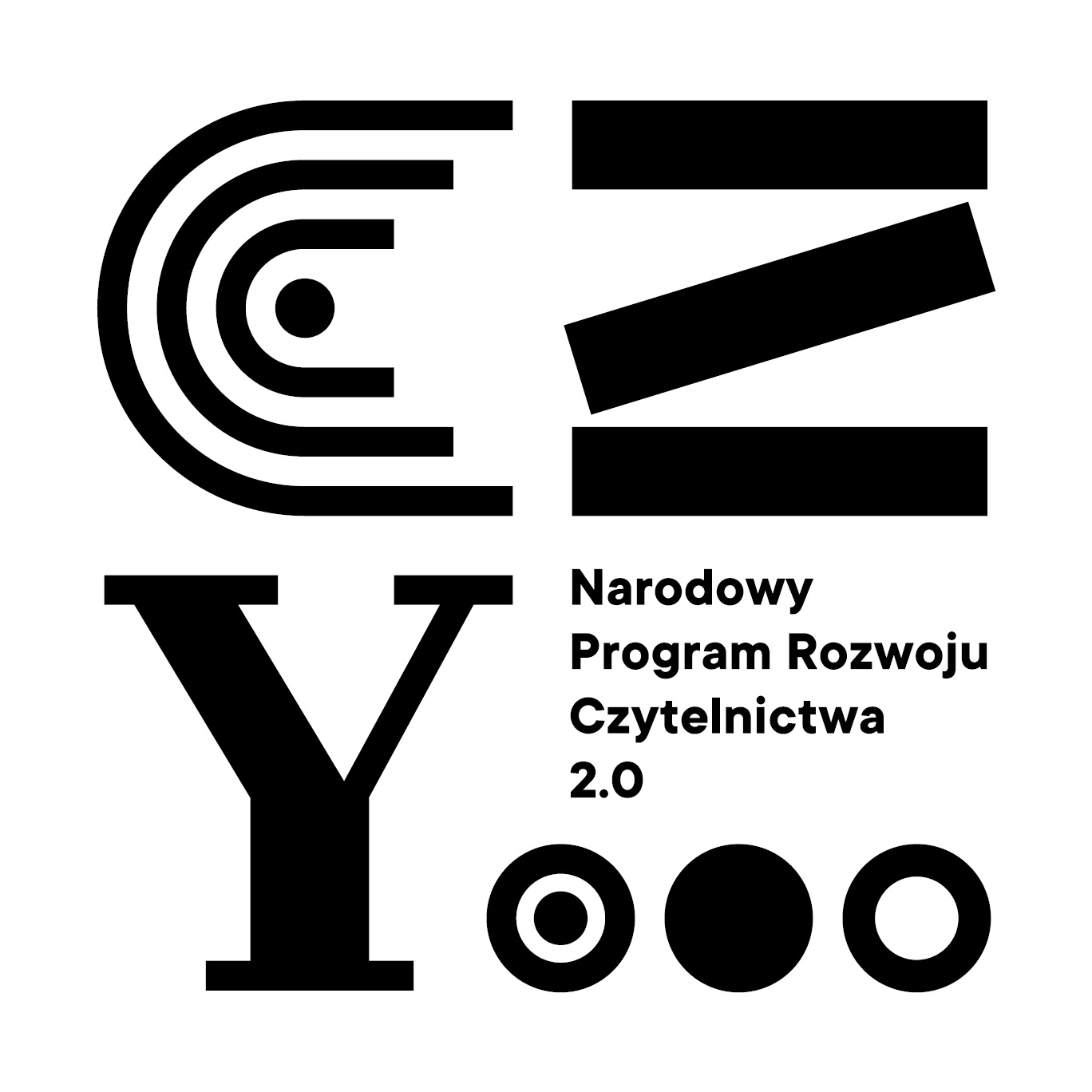 